HRVATSKI JEZIK – SRO – 9.4. – 1+1 satVelika zabuna Slavice Trgovac Martan ( Smib za travanj, 16. i 17.str – šaljem poveznicu ponovo)Blagdani – UskrsHRVATSKI JEZIKNajprije ćeš u Smibu pročitati Veliku zabunu, na glas.https://online.fliphtml5.com/kzpyj/homn/ Zatim promisli i usmeno odgovori :Što te je posebno razveselilo u priči ? Koji su glavni likovi? Koji je zadatak imao zec, a koji roda? Što se dogodilo nakon njihovog zajedničkog soka? Tko je od djece pravilno postupio u cilju rješavanja problema, a ne samo jadikovao i ljutio se ? Što je potom učinio zec? Kakva je bila roda kad je zec došao do nje ? Zašto? Kako su riješili problem?Zapis (prepiši ono što je podebljano) u bilježnicu:	Velika zabuna	Slavica Trgovac MartanTema : velika zabuna pri dijeljenju uskršnjih pisanicaGlavni likovi: zec i rodaNaučio sam : Probleme treba rješavati, a ne im se prepustiti.                       Naša je zadaća i čini nam sretnim da i mi ostale učinimo sretnima.Tekst pročitaj još jednom. Onda kreni do npr. svoje bake i zapitaj je zna li možda što se dogodi kad se zamijene uskršnja jaja? Ako ne budeš zadovoljan s odgovorom, ispričaj joj ovu priču tako da i njoj bude razumljiva.Zamišljao/SRO  Ove godine živimo vrlo posebnu Cvjetnicu, Veliki tjedan, a i Uskrs. Sve je preokrenuto naglavačke. Umjesto da žudimo za svojim obiteljima jer nam nedostaju u užurbanom životu, nama će ove godine nedostajati prijatelji, škola, sloboda kretanja do dućana, susjeda, prijateljice…..Uskrs je i ostaje obiteljski blagdan, blagdan međusobne povezanosti, blagdan koji nam pokazuje i dokazuje koliko je stabilna obitelj temelj našeg uspjeha i uspjeha zajednice. I ove godine ćemo se kao obitelj okupiti za bogatim uskršnjim stolom, kao katolički vjernici nastojati održati sve vjerske zadaće i običaje prema ovogodišnjim preporukama Crkve, ali znam, pošto smo dugo odvojeni, da ćemo za tim blagdanskim stolom, kao nikad do sada, pomisliti jedni na druge : na svoj razred, učitelje i učiteljice, prijatelje…….i shvatiti koliko smo, i u dobrim i lošim vremenima, potrebni jedni drugima.Zato predlažem da odradimo s ljubavlju jedan zadatak:Čitajući Veliku zabunu uočio/uočila si neke likove, predmete…….zamišljao si/zamišljala kako sve to izgleda. Tvoj je zadatak da izradiš uskršnju čestitku, dakle dio, kadar ili strip ove priče, koju/koji ćeš uputiti prijatelju iz razreda i poslati preko grupe, maila……..kao svoju čestitku i znak potpore u ovim našim neobičnim danima.Čestitke vašim prijateljima šaljite, i iste očekujte, na Veliku subotu predvečer!Razveselimo i podržimo jedni druge!Sretan Uskrs svima i neka nam uskrsli Isus, po tko zna koji put, donese veselje i bolje sutra ! Uz našu pomoć, naravno!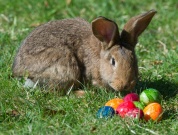                                 https://www.youtube.com/watch?v=VrVkvZgdFG4